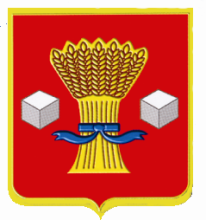 АдминистрацияСветлоярского муниципального района Волгоградской области                          ПОСТАНОВЛЕНИЕот   27.06.2016                             №  966О   признании     утратившим  силу   постановления администрации    Светлоярского  муниципального    района  от  29.06.2015  № 905  «Об  утверждении в  новой  редакции  Порядка  учета и  расходования  средств  бюджета  Светлоярского  муниципального  района, полученных в  виде  субсидий  из  областного  бюджета на  организацию  отдыха  детей  в  каникулярное  время»    В  связи  с  признанием  утратившим  силу  постановления  Правительства  Волгоградской  области  от  26 февраля  2013  № 81-п  «О  порядке  предоставления  и  расходования  субсидий   из  областного бюджета  бюджетам муниципальных  районов  и  городских  округов  Волгоградской  области  на  обеспечение полномочий  органов  местного  самоуправления  Волгоградской  области  по  организации  отдыха  детей  в каникулярное  время»,  в  целях  приведения  в  соответствие  с  действующим  законодательством  РФ  нормативно-правовых  актов  администрации  Светлоярского  муниципального  района  Волгоградской  области, руководствуясь    Уставом   Светлоярского   муниципального  района,постановляю:Постановление  администрации  Светлоярского  муниципального  района  от  29.06.2015  № 905  «Об  утверждении в  новой  редакции  Порядка  учета и  расходования  средств  бюджета  Светлоярского  муниципального  района, полученных в  виде  субсидий  из  областного  бюджета на  организацию  отдыха  детей  в  каникулярное  время»  признать  утратившим  силу.	2.    Отделу   по   муниципальной    службе,    общим              и   кадровым    вопросам   администрации    Светлоярского     муниципального  района (Иванова Н.В.): -    направить  настоящее  постановление  для  опубликования  в  районной  газете «Восход»;-  разместить настоящее  постановление  на  официальном  сайте  Светлоярского   муниципального  района  Волгоградской  области. 3.   Настоящее     постановление   вступает   в   силу   с  момента  его  подписания. 4.  Контроль    исполнения    постановления     возложить    на    заместителя    главы  администрации   Светлоярского  муниципального    района    В.П.Бобиченко.Глава  муниципального  района  			                          Б.Б. Коротков Бунина  Г.Н.